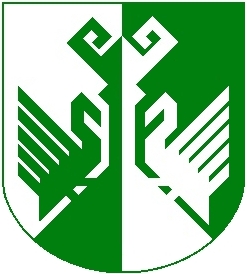 от 28 марта 2016 года № 118Об Общественном совете по проведению независимой оценки качества деятельности организаций, осуществляющих образовательную деятельность на территории МО «Сернурский муниципальный район»В соответствии со ст. 95.2 Федерального закона № 273-ФЗ от 29.12.2012 года «Об образовании в Российской Федерации» администрация Сернурского муниципального района постановляет:1. Создать Общественный совет по проведению независимой оценки качества деятельности организаций, осуществляющих образовательную деятельность на территории муниципального образования «Сернурский муниципальный район» и утвердить его прилагаемый состав.2. Утвердить прилагаемое Положение об Общественном совете по проведению независимой оценки качества деятельности организаций, осуществляющих образовательную деятельность на территории муниципального образования «Сернурский муниципальный район».3. Признать утратившим силу постановление администрации Сернурского муниципального района от 21 ноября 2011 г. № 540 «Об общественном совете по оценке качества образования в образовательных учреждениях при администрации МО «Сернурский муниципальный район».4. Контроль за исполнением настоящего постановления возложить на заместителя главы администрации по социальным вопросам И.Л.Казанцеву.5. Настоящее постановление подлежит размещению на официальном сайте Сернурского муниципального района в информационно-телекоммуникационной сети Интернет.УТВЕРЖДЕНпостановлением администрацииСернурского муниципального районаот 28.03.2016 г. № 118СОСТАВОбщественного совета по проведению независимой оценки качества деятельности организаций, осуществляющих образовательную деятельность на территории муниципального образования «Сернурский муниципальный район»Мустаева  С.Г. – начальник районного методического отдела МУ «Отдел образования и по делам молодежи администрации МО «Сернурский муниципальный район».Смирнова  Л. В. – ведущий специалист районного методического  отдела МУ «Отдел образования и по делам молодежи администрации МО «Сернурский муниципальный район».Патрушева  О.В.- ведущий специалист районного методического  отдела МУ «Отдел образования и по делам молодежи администрации МО «Сернурский муниципальный район»;Афанасьева С.А. – юрисконсульт  МУ «Отдел образования и по делам молодежи администрации МО «Сернурский муниципальный район».Гусева Т.М. – и.о. директора МБУК Сернурского муниципального района «Сернурский музейно-выставочный комплекс имени Александра Конакова»;Мухаметзянова Т.В. – директор МОУ дополнительного образования детей «Сернурская школа искусств им. И.Н. Молотова»;Кошкина И.Г. – и.о. директора МБУ культуры Сернурского муниципального района «Сернурская централизованная библиотечная система имени Кима Васина»;Зорина  З.Р. – председатель Совета ветеранов Сернурского района (по согласованию);Лебедева Е.А. –  главный редактор АУ «Редакция Сернурских районных газет «Край Сернурский» и «Шернур вел»;Сандакова С.А. – председатель общешкольного родительского комитета МОУ «Сернурская средняя общеобразовательная школа №1 имени Героя Советского Союза А.М. Яналова», индивидуальный предприниматель;Дворецкова Н.П. – председатель общешкольного родительского комитета МОУ «Сернурская средняя общеобразовательная школа №2 имени Н.А. Заболоцкого», индивидуальный предприниматель.УТВЕРЖДЕНОпостановлением администрацииСернурского муниципального районаот 28.03.2016 г. № 118ПОЛОЖЕНИЕ    об Общественном совете по проведению независимой оценки качества деятельности организаций, осуществляющих образовательную деятельность  на территории муниципального образования «Сернурский муниципальный район»I. Общие положения1.1. Настоящее Положение определяет компетенцию и деятельность Общественного совета по проведению независимой оценки качества деятельности организаций, осуществляющих образовательную деятельность  на территории МО «Сернурский муниципальный район» (далее – Общественный совет). Общественный совет является постоянно действующим совещательно-консультативным органом при МУ «Отдел образования и по делам молодежи администрации МО «Сернурский муниципальный район» (далее – Отдел образования).1.2. Общественный совет создается с целью предоставления участникам отношений в сфере образования информации об уровне организации работы по реализации образовательных программ на основе общедоступной информации.1.3. Общественный совет в своей деятельности руководствуется Конституцией Российской Федерации и Республики Марий Эл, федеральными конституционными законами, федеральными законами, указами и распоряжениями Президента Российской Федерации,  постановлениями и распоряжениями Правительства Российской Федерации и Республики Марий Эл, нормативными правовыми актами администрации Сернурского муниципального района  и МУ «Отдел образования и по делам молодежи администрации МО «Сернурский муниципальный район», настоящим Положением, а также решениями Общественного совета.1.4. Общественный совет осуществляет свою деятельность на основе принципов законности, уважения прав и свобод человека.1.5. Общественный совет формируется в соответствии с  постановлением администрации Сернурского муниципального района и осуществляет свою деятельность на общественных началах на безвозмездной основе.1.6. Общественный совет формируется с участием общественных организаций, расположенных на территории МО «Сернурский муниципальный район».II. Основные задачи и функции Общественного совета2.1. Основными задачами Общественного совета являются:- согласовывать муниципальные правовые акты, содержащие планы, программы, оказывающие влияние на организацию предоставления дошкольного, начального общего, основного общего, среднего общего образования,- рассматривать и вносить изменения в проекты и планы улучшения муниципальной системы образования и вносить по ним свои предложения и рекомендации,- рассматривать в инициативном порядке вопросы общего образования, входящих в компетенцию МУ «Отдел образования и по делам молодежи администрации МО «Сернурский муниципальный район» и вносить свое мнение в органы местного самоуправления и органы управления муниципальными образовательными организациями в виде рекомендаций.- развитие взаимодействия общественных объединений, научных организаций  и иных некоммерческих организаций в области  оценки качества образования  с МУ «Отдел образования и по делам молодежи администрации МО «Сернурский муниципальный район» по реализации государственной политики в образовании, науке и молодежной политике.2.2. Основными функциями Общественного совета являются:- определение перечня организаций, осуществляющих образовательную деятельность  на территории МО «Сернурский муниципальный район», в отношении которых проводится независимая оценка;- формирование предложений для разработки технического задания для организации, которая осуществляет сбор, обобщение и анализ информации о качестве образовательной деятельности организаций, принимают участие в рассмотрении проектов документации о закупках работ, услуг, а также проектов муниципального  контракта, заключаемые органами местного самоуправления в сфере образования;- установление при необходимости критерий оценки качества образовательной деятельности организаций дополнительно к установленным общим критериям оценки качества деятельности  организаций, осуществляющих образовательную деятельность  на территории МО «Сернурский муниципальный район» как открытость и доступность информации об организациях, комфортность условий, в которых осуществляется образовательная деятельность, доброжелательность, вежливость, компетентность работников, удовлетворенность качеством образовательной деятельности организаций;- проведение независимой оценки качества образовательной деятельности организаций, осуществляющих образовательную деятельность  на территории МО «Сернурский муниципальный район»;- представление в администрацию Сернурского муниципального района, МУ «Отдел образования и по делам молодежи администрации МО «Сернурский муниципальный район» результатов независимой оценки качества образовательной деятельности организаций, осуществляющих образовательную деятельность  на территории МО «Сернурский муниципальный район», а также предложений об улучшении их деятельности;- повышение информированности участников отношений в сфере образования о качестве образования на территории МО «Сернурский муниципальный район».- рассмотрение предложений общественных организаций для повышения эффективности качества образования в области образования, науки и молодежной политики.III. Структура Общественного совета3.1. Общественный совет действует на постоянной основе, состав  Общественного совета формируется в соответствии с  постановлением администрации Сернурского муниципального района.3.2. В состав Общественного совета входят представители общественных организаций и объединений, средств массовой информации, некоммерческих организаций, находящихся на территории района, а также руководители и работники образовательных учреждений с исключением возможности возникновения конфликта интересов.3.3. Число членов Общественного совета не может быть менее чем пять человек.3.4. Общественный совет формируется в составе председателя, его заместителя, секретаря и членов Общественного совета.3.5. Работой Общественного совета руководит председатель, в его отсутствие полномочия осуществляет заместитель председателя.3.6. Срок полномочий членов Общественного совета истекает через три года со дня первого заседания Общественного совета.IV. Порядок деятельности Общественного совета4.1. Общественный совет осуществляет свою деятельность в соответствии с планом работы на очередной год утвержденным председателем Общественного совета.4.2. Основной формой деятельности Общественного совета являются заседания, которые проводятся не чаще чем один раз в год и не реже чем один раз в три года и считаются правомочными при присутствии не менее половины его членов.4.3. По рассмотренным вопросам Общественный совет открытым голосованием простым большинством (из числа присутствующих) принимает решения, которые носят рекомендательный характер. При равенстве голосов решающим является голос председательствующего. Все решения отражаются в протоколах заседаний Общественного совета, которые подписывает председатель Общественного совета.
Члены Общественного совета, не согласные с решением Общественного совета, могут изложить свое особое мнение, которое в обязательном порядке вносится в протокол заседания.Копии протоколов направляются в Отдел образования.4.4. За 10 дней до начала заседания Общественного совета ответственные за рассмотрение вопроса из состава членов Общественного совета представляют секретарю Общественного совета информационные материалы; заполненные диагностические карты, характеризующие деятельность образовательных учреждений.4.5. Председатель, заместитель председателя, секретарь Общественного совета избираются на первом заседании.4.6. Председатель Общественного совета:- вносит предложения по уточнению и дополнению состава Общественного совета;- организует работу и определяет приоритетные направления деятельности  Общественного совета и председательствует на его заседаниях;- подписывает протоколы заседаний и другие документы Общественного совета;- утверждает план работы, повестку заседания;- взаимодействует с МУ «Отдел образования и по делам молодежи администрации МО «Сернурский муниципальный район» и руководителями образовательных учреждений по вопросам реализации решения Общественного совета;- представляет Общественный совет в органах государственной власти, органах местного самоуправления, организациях.4.7. Заместитель председателя Общественного совета:- по поручению председателя Общественного совета председательствует на заседаниях в его отсутствие;- участвует в подготовке планов работы Общественного совета, формировании состава экспертов, привлекаемых на заседание Общественного совета;- обеспечивает коллективное обсуждение вопросов, внесенных на рассмотрение Общественного совета.4.8. Секретарь Общественного совета:- уведомляет членов Общественного совета о дате и времени предстоящего заседания; принимает участие в организации заседания Общественного совета;- готовит и согласовывает с председателем Общественного совета проекты документов и решений для обсуждения Общественным советом;
ведет, оформляет и рассылает членам Общественного совета протоколы заседаний, а также материалы к предстоящему заседанию Общественного совета;- информирует членов Общественного совета о мероприятиях и документах, имеющих значение для деятельности Общественного совета.4.9. Члены Общественного совета имеют право:   -  вносить предложения по формированию повестки дня заседаний Общественного совета; - возглавлять постоянные и временные секции, комиссии и рабочие, группы, формируемые Общественным советом;
            - предлагать кандидатуры экспертов для участия в заседаниях Общественного совета; - взаимодействовать со средствами массовой информации по освещению вопросов, обсуждаемых на заседаниях Общественного совета;
          - участвовать в подготовке материалов по рассматриваемым вопросам.-обладают равными правами при обсуждении вопросов и голосовании;4.10. Члены Общественного совета обязаны лично участвовать в заседаниях Общественного совета и не вправе делегировать свои полномочия другим лицам. Своевременно и качественно проводить экспертизу деятельности образовательных учреждений по разработанным критериям.4.11. В соответствии с решением Общественного совета к его работе могут привлекаться эксперты из числа ведущих специалистов по профилю рассматриваемой Общественным советом проблемы.4.12. Эксперты привлекаемые к работе Общественного совета:
- принимают участие в заседании Общественного совета при обсуждении проблем, над решением которых работали эксперты, и высказывать свое мнение;-по решению Общественного совета объединяются в секции, комиссии и рабочие группы;-по поручению Общественного совета готовят письменные заключения, отчеты и иные документы, отражающие их мнение по рассматриваемой проблеме.	4.13. Информация о деятельности Общественного совета и принятые на заседаниях решения размещаются на официальном сайте администрации Сернурского муниципального района, МУ «Отдел образования и по делам молодежи администрации МО «Сернурский муниципальный район» в информационно-телекоммуникационной сети «Интернет».V. Прекращение деятельности Общественного совета5.1. Выйти из состава членов Общественного совета  возможно по его решению в следующих случаях:-по желанию, выраженному в письменной форме;- в случае возникновения конфликта интересов.______________ШЕРНУРМУНИЦИПАЛРАЙОНЫНАДМИНИСТРАЦИЙЖЕАДМИНИСТРАЦИЯ СЕРНУРСКОГО МУНИЦИПАЛЬНОГО РАЙОНАПУНЧАЛПОСТАНОВЛЕНИЕГлава администрацииСернурскогомуниципального районаС. Адиганов